THE WHITE LADY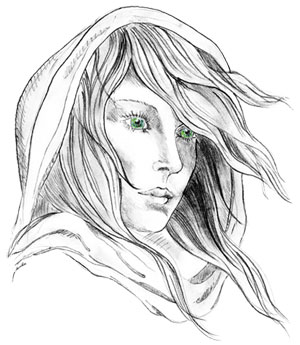  WORSTEADThe Freehouse in the heart of Worstead Pub, Restaurant, Luxury Bed & Breakfast and Self-Catering CottagesLunch MenuLight BitesPeppered Semolina Calamari w/ Romesco £6Ox Cheek & Bone Marrow Croquette w/ a Bourbon Glaze £6Tempura Prawns £6Sandwich’s Cheddar Cheese & Pickle £9Roast Ham & Wholegrain Mustard Mayonnaise £9Fish Finger & Chunky Tar Tar £9Chicken & Bacon Club £9All Sandwiches served on White boomer & with Skin on fries. Bites Ploughman’s Board £10Ham, Egg & Chips £10All of our meat is locally sourced (Swannington farm to fork) Vegetables are seasonal and local (when available)Management advises that food prepared here may contain or have come in contact with peanuts, tree nuts, soybeans, milk, eggs, wheat, shellfish or fish. Please ask a member of staff about the ingredients in your meal before placing your order. Thank you. 